LOCAL AREA CHILD PROTECTION INDICATORSINTRODUCTIONThis report contains charts, tables and (optional) scrutiny questions to support analysis of the Minimum Dataset for Child Protection Committees. Other indicators of local importance (e.g. concerns, investigations, participation and outcomes data) have also been included as part of the report.  HEADLINE SUMMARY OF ACTIVITY LEVELSThe selected indicators below (number of children subject to initial/pre-birth Child Protection Case Conferences, newly registered, on the Register, and referred on non-offence grounds) provide an overview of activity levels.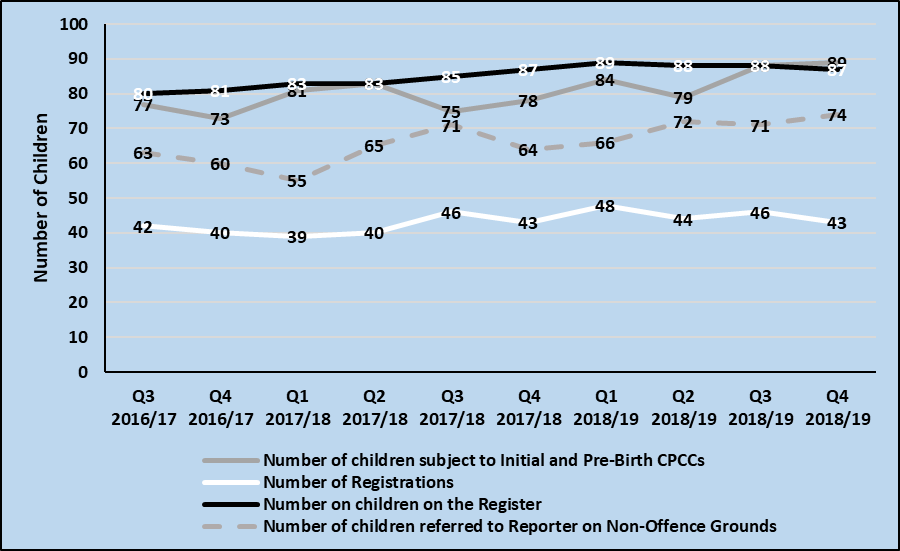 QUARTERLY REPORT: FEBRUARY TO APRIL 2019HEADLINE MESSAGESOnce the multi-agency analysis of all indicators, charts and tables has been completed, review the analysis, commentary and implications and set out the headline messages that the Child Protection Committee should be made aware of:What notable trends or patterns exist?Have there been any notable changes in the last 1-2 quarters?What are the reasons/causes for any notable changes?What are the key implications for the Child Protection Committee?  INITIAL AND PRE-BIRTH CHILD PROTECTION CASE CONFERENCESNumber of Children Subject to Initial and Pre-Birth Child Protection Case Conference, and Conversion Rate of Children to RegistrationAnalysis and CommentaryAnalysing the chart/table in the right hand column:What notable trends or patterns exist?Have there been any notable changes in the last 1-2 quarters?What are the reasons/causes for any notable changes – and can these reasons/causes be evidenced? If they cannot, what further understanding or analysis is needed?  Are there any relationships between indicators?Implications for the Child Protection CommitteeWhere notable changes are identified, what is the ask of the Child Protection Committee? For example, ask for decision or approval to:Undertake further, more detailed analysis of the statistical data and other (e.g. audit) activity.Respond to specific scrutiny questions.Take action in the form of increased monitoring, initiate new training programme, etc.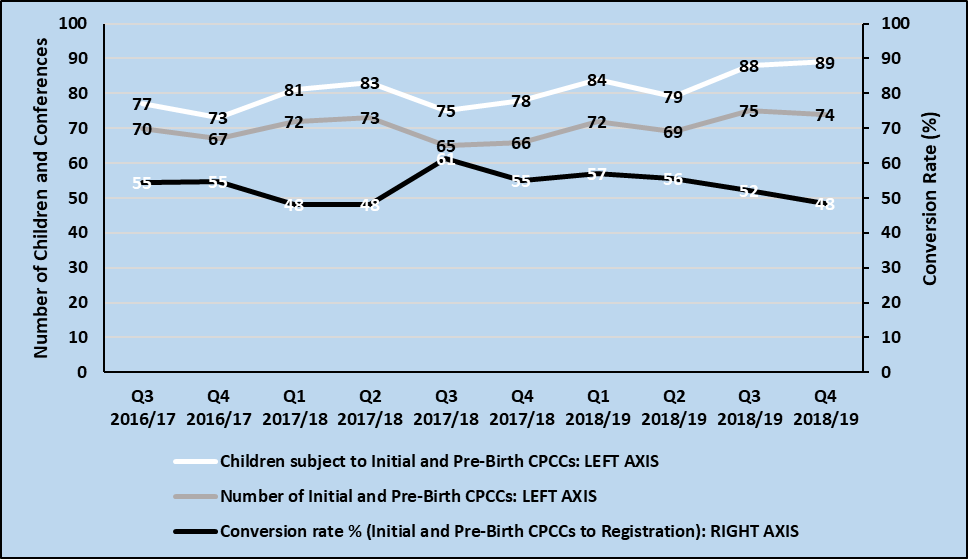 Source: Social Work IT SystemCHILD PROTECTION REGISTER, REGISTRATIONS, DE-REGISTRATIONS AND RE-REGISTRATIONSNumber of Children (including Pre-Birth) on the Child Protection Register, New Registrations, De-Registrations, and (see table) Re-Registrations within 3, 6, 12 and 24 months of de-registrationAnalysis and CommentaryAnalysing the chart/table in the right hand column:What notable trends or patterns exist?Have there been any notable changes in the last 1-2 quarters?What are the reasons/causes for any notable changes – and can these reasons/causes be evidenced? If they cannot, what further understanding or analysis is needed?  Are there any relationships between indicators?Implications for the Child Protection CommitteeWhere notable changes are identified, what is the ask of the Child Protection Committee? For example, ask for decision or approval to:Undertake further, more detailed analysis of the statistical data and other (e.g. audit) activity.Respond to specific scrutiny questions.Take action in the form of increased monitoring, initiate new training programme, etc.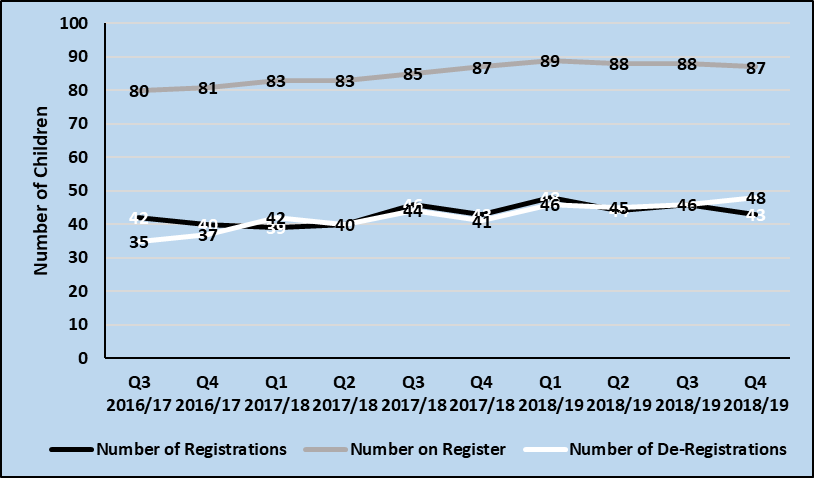 Source: Social Work IT SystemSource: Social Work IT System (De-registration to re-registrations timescale)CHARACTERISTICS OF OUR VULNERABLE CHILDREN AND YOUNG PEOPLEAge of Children and Young People at RegistrationAnalysis and CommentaryAnalysing the chart/table in the right hand column:What notable trends or patterns exist?Have there been any notable changes in the last 1-2 quarters?What are the reasons/causes for any notable changes – and can these reasons/causes be evidenced? If they cannot, what further understanding or analysis is needed?  Are there any relationships between indicators?Implications for the Child Protection CommitteeWhere notable changes are identified, what is the ask of the Child Protection Committee? For example, ask for decision or approval to:Undertake further, more detailed analysis of the statistical data and other (e.g. audit) activity.Respond to specific scrutiny questions.Take action in the form of increased monitoring, initiate new training programme, etc.  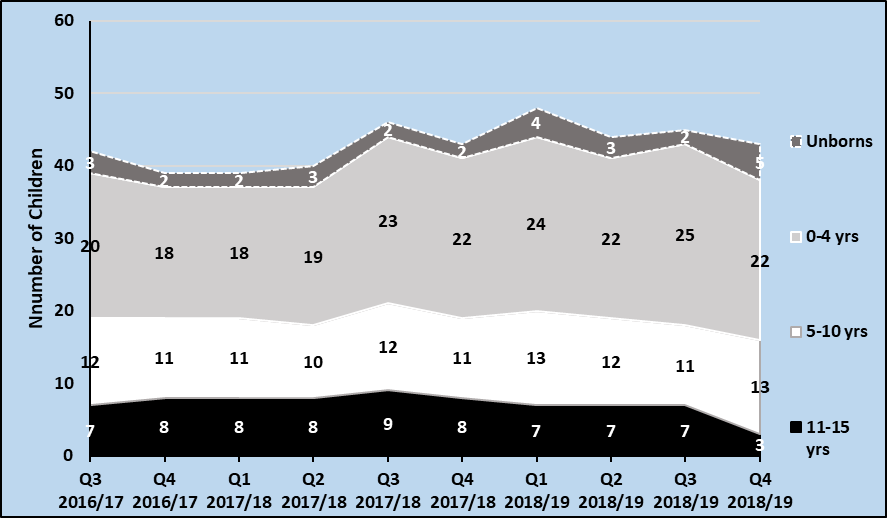 Source: Social Work IT System (16-17 year olds not presented)Concerns recorded for Children and Young People at RegistrationAnalysis and CommentaryAnalysing the chart/table in the right hand column:What notable trends or patterns exist?Has does the concerns profile locally compare with the Scotland annual data?Have there been any notable changes in the last 1-2 quarters?What are the reasons/causes for any notable changes – and can these reasons/causes be evidenced? If they cannot, what further understanding or analysis is needed?  Are there any relationships between indicators?Implications for the Child Protection CommitteeWhere notable changes are identified, what is the ask of the Child Protection Committee? For example, ask for decision or approval to:Undertake further, more detailed analysis of the statistical data and other (e.g. audit) activity.Respond to specific scrutiny questions.Take action in the form of increased monitoring, initiate new training programme, etc.  SCOTTISH CHILDREN’S REPORTER ADMINISTRATION DATA Children and Young People in the Children’s Hearing System – Referrals and (see table) Child Protection Orders GrantedAnalysis and CommentaryAnalysing the chart/table in the right hand column:What notable trends or patterns exist?Have there been any notable changes in the last 1-2 quarters?What are the reasons/causes for any notable changes – and can these reasons/causes be evidenced? If they cannot, what further understanding or analysis is needed?  Are there any relationships between indicators?Implications for the Child Protection CommitteeWhere notable changes are identified, what is the ask of the Child Protection Committee? For example, ask for decision or approval to:Undertake further, more detailed analysis of the statistical data and other (e.g. audit) activity.Respond to specific scrutiny questions.Take action in the form of increased monitoring, initiate new training programme, etc. 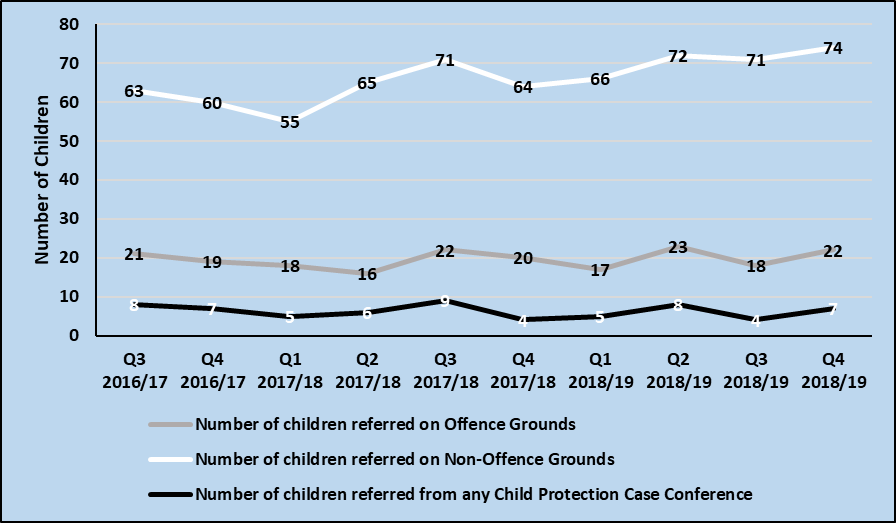 Source: SCRACHILD PROTECTION PROCESSES TIMESCALES IN THE NATIONAL GUIDANCE FOR CHILD PROTECTION IN SCOTLANDAnalysis and CommentaryAnalysing the chart/table in the right hand column:What notable trends or patterns exist?Have there been any notable changes in the last 1-2 quarters?What are the reasons/causes for any notable changes – and can these reasons/causes be evidenced? If they cannot, what further understanding or analysis is needed?  Are there any relationships between indicators?Implications for the Child Protection CommitteeWhere notable changes are identified, what is the ask of the Child Protection Committee? For example, ask for decision or approval to:Undertake further, more detailed analysis of the statistical data and other (e.g. audit) activity.Respond to specific scrutiny questions.Take action in the form of increased monitoring, initiate new training programme, etc. 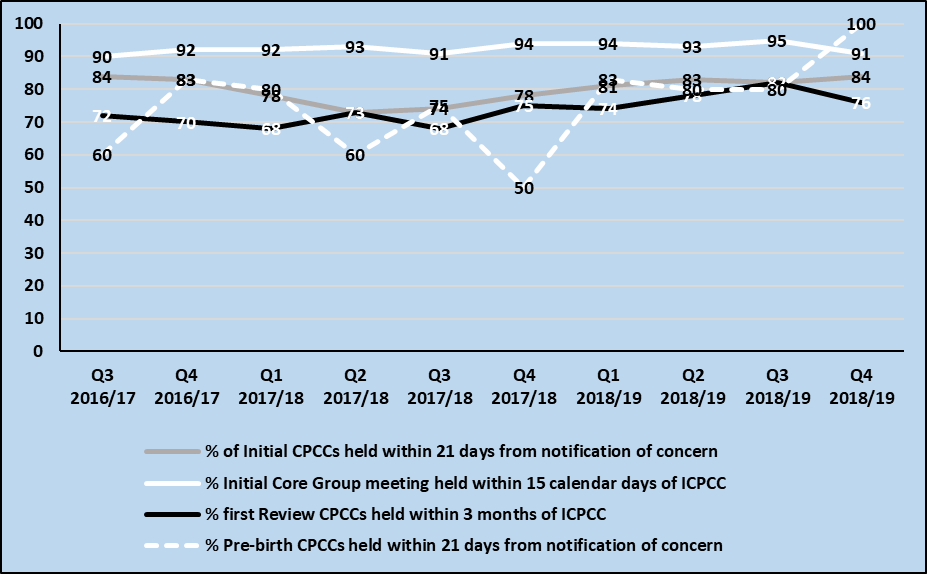 Source: Social Work IT SystemPARENTAL OR CARER ATTENDANCE AT INITIAL CHILD PROTECTION CASE CONFERENCES AND INITIAL CORE GROUP MEETINGSAnalysis and CommentaryAnalysing the chart/table in the right hand column:What notable trends or patterns exist?Have there been any notable changes in the last 1-2 quarters?What are the reasons/causes for any notable changes – and can these reasons/causes be evidenced? If they cannot, what further understanding or analysis is needed?  Are there any relationships between indicators?Implications for the Child Protection CommitteeWhere notable changes are identified, what is the ask of the Child Protection Committee? For example, ask for decision or approval to:Undertake further, more detailed analysis of the statistical data and other (e.g. audit) activity.Respond to specific scrutiny questions.Take action in the form of increased monitoring, initiate new training programme, etc. 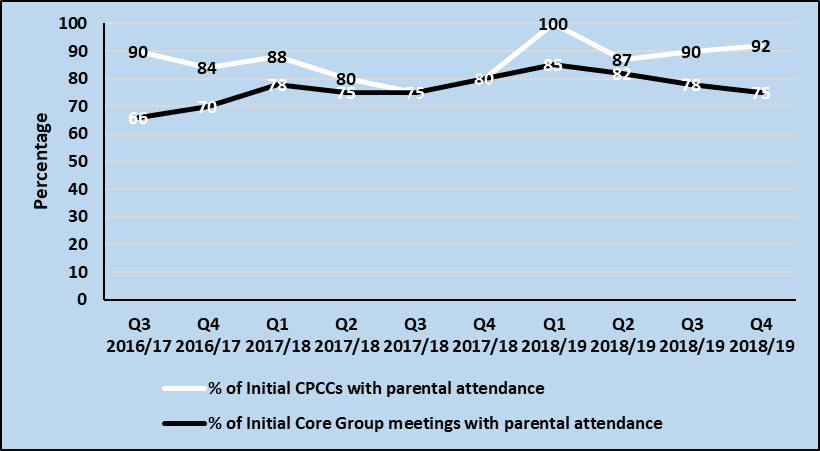 Source: Social Work IT SystemREPORTER DECISIONS WITHIN 50 WORKING DAYS OF REFERRAL RECEIPTAnalysis and CommentaryAnalysing the chart/table in the right hand column:What notable trends or patterns exist?Have there been any notable changes in the last 1-2 quarters?What are the reasons/causes for any notable changes – and can these reasons/causes be evidenced? If they cannot, what further understanding or analysis is needed?  Are there any relationships between indicators?Implications for the Child Protection CommitteeWhere notable changes are identified, what is the ask of the Child Protection Committee? For example, ask for decision or approval to:Undertake further, more detailed analysis of the statistical data and other (e.g. audit) activity.Respond to specific scrutiny questions.Take action in the form of increased monitoring, initiate new training programme, etc.Source: SCRA (percentage of decisions within 50 working days of referral)APPENDIX 1: ANNUAL NATIONAL TO LOCAL BENCHMARKS, AUGUST 2017 – JULY 2018Note: ‘Children’ defined as 0-15 year olds; SCRA data refers to April-March 2017-2018 dataAPPENDIX 2: LOCAL CHILD PROTECTION PROCESS ADD LOCAL MAPThe diagram below shows the local children protection process, noting that many of the Minimum Dataset indicators report on key stages of this process. 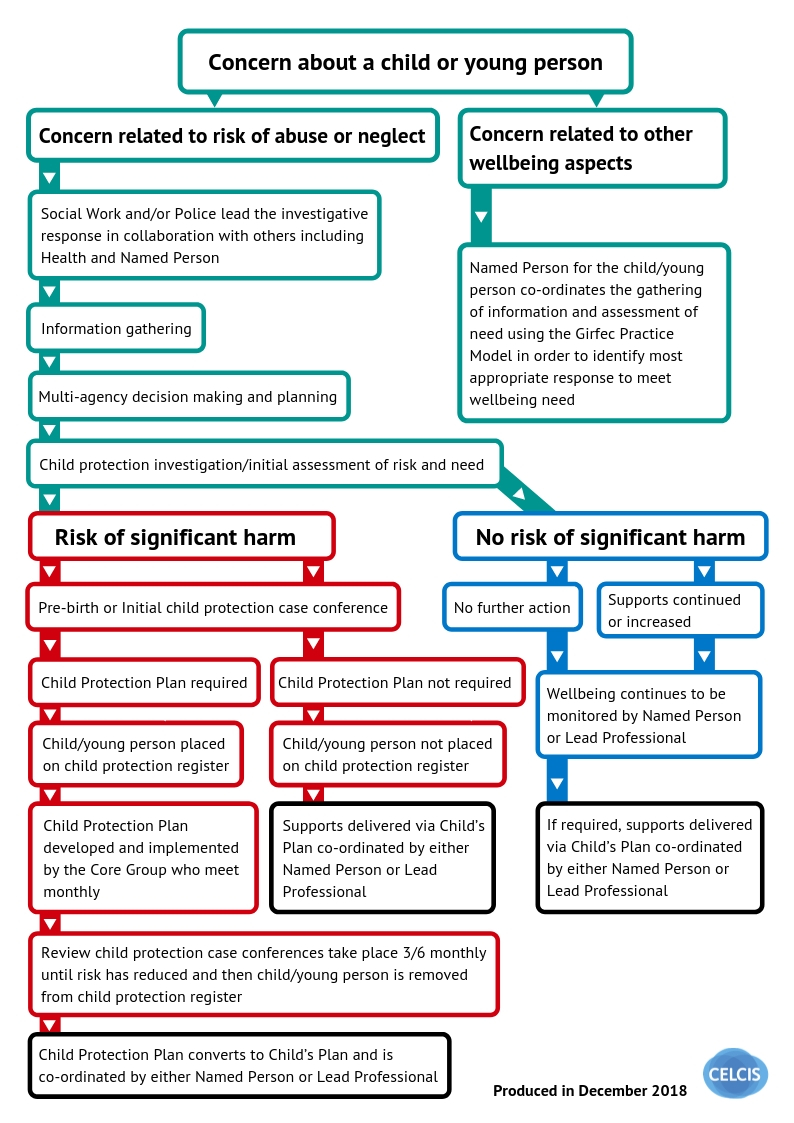 Scrutiny questions to support analysis of the data:How do the number of children subject to conference compare to the number of children subject to earlier stages of the Child Protection process (e.g. number of children subject to concerns received by Social Work, number of children subject to investigations)?What is the conversion rate from Conference to Registration telling us – e.g. about thresholds?What are the reasons when children subject to conference are not registered; and are the needs of these children being met?Re-Registrations2016-20172016-20172016-20172016-20172017-20182017-20182017-20182017-2018LatestLatestLatestRe-RegistrationsQ1Q2Q3Q4Q1Q2Q3Q4Q1Q2Q33 months 6 months12 months24 monthsScrutiny questions to support analysis of the data:What are the characteristics of the children newly, re- and de-registered – and are they changing over time?For re-registrations, what has changed in their lives since de-registration, and what support(s) did they receive following de-registration?For children currently on the Child Protection Register, how long have they been on the Register?Scrutiny questions to support analysis of the data:What factors explain any change(s) in the age profile? For example, improved awareness and identification of concerns among age-specific workforces; impact of a recent Significant Case Review; impact of wider social, economic or service-related factors; etc.?Does local service provision reflect the age profile (and development stage needs) of newly registered children?Aug 16–Jul 17Aug 16–Jul 17Aug 16–Jul 17Aug 17–Jul 18Aug 17–Jul 18LOCALLOCALLOCALLocalScot-landLocalLocalScot-landAug - Oct 18Nov 18 - Jan 19Feb-Apr 19Child Placing Themselves at Risk1%2%%%2%%%%CSE6%2%%%1%%%%Domestic Abuse28%37%%%37%%%%Emotional Abuse58%38%%%39%%%%Neglect44%36%%%39%%%%Non-Engaging Family 45%24%%%25%%%%Parental Alcohol Misuse36%18%%%19%%%%Parental Drug Misuse21%26%%%37%%%%Parental Mental Health Problems35%30%%%33%%%%Physical Abuse35%18%%%21%%%%Sexual Abuse6%7%%%7%%%%Other (including Trafficking)8%11%%%15%%%%Total Number of Registrations1812,7152,668Scrutiny questions to support analysis of the data:What factors explain any change(s) in the concerns profile? For example, genuine emergent concerns, training on specific concern(s) leading to increased identification, changes in how concerns are recorded, or impact of a recent Significant Case Review?Does local service provision reflect the most prevalent concerns identified?To what extent are parental concerns (e.g. domestic abuse; parental drug or alcohol misuse) shared with other Public Protection groupings to inform wider service planning?2016-20172016-20172016-20172016-20172017-20182017-20182017-20182017-2018LatestLatestLatestQ1Q2Q3Q4Q1Q2Q3Q4Q1Q2Q3CPOs3425643653Scrutiny questions to support analysis of the data:What are the sources of the referrals to the Reporter (including whether from Child Protection Case Conference)? What are the detailed grounds for the referrals?How many and/or what proportion of Child Protection Orders were applied for but not granted? What were the reasons for them not being granted?Scrutiny questions to support analysis of the data:Where timescales are being met and/or are improving, what factors are contributing to this?Where timescales are not being met, what are the reasons for this? For example, are they due to delays that are in the child’s interests, or due to the availability of resources?When are subsequent Core Group meetings and Review Conferences scheduled, and are these being held as planned?What is the quality, and impact, of the Child’s Plans developed at these meetings?Scrutiny questions to support analysis of the data:Where there was no parental attendance, what were the reasons for this?Are the parents where the risk lies and/or who need to change their behaviour attending?To what extent are parents active contributors to the meetings – i.e. what is the quality of their participation?How are services engaging non-attending parents with child protection planning?What was the level of professional attendance and participation at meetings?2016-20172016-20172016-20172016-20172017-20182017-20182017-20182017-2018LatestLatestLatestQ1Q2Q3Q4Q1Q2Q3Q4Q1Q2Q350 days Reporter Decision74758079828190838590Scrutiny questions to support analysis of the data:Given the national target that 78% of decisions are made by the Reporter within 50 working days of referral receipt, how do timescales locally compare?Where the target is being met and/or is improving, what factors are contributing to this?Where the target is not being met, what are the reasons for this? For example, are they due to delays that are in the child’s interests, or due to the availability of resources?LocalScotlandIndicator 1: Rate of children subject to Initial and Pre-Birth Child Protection Case Conference per 1,000 children Indicator 2: Conversion Rate of Children from Initial and Pre-Birth Child Protection Case Conference to RegistrationIndicator 3: Rate of Registrations per 1,000 children Indicator 4: Rate of Re-Registrations (within 24 months) per 1,000 children0.4Indicator 5: Rate of Children on the Register per 1,000 children 2.8Indicator 6: Rate of De-Registrations per 1,000 children 4.8Characteristics of Our Vulnerable Children and Young PeopleCharacteristics of Our Vulnerable Children and Young PeopleCharacteristics of Our Vulnerable Children and Young PeopleIndicator 7: % of registrations by age of child:Unborn0-4 years old5-10 years old11-15 years old16-17 years old%%%%%4%46%33%16%1%Indicator 8: % of registrations by concernsSee Report TableSee Report TablePolice ScotlandIndicators 9-10 TBCTBCChildren’s Hearing SystemIndicator 11A: Rate referred on Offence grounds per 1,000 children 3.3Indicator 11B: Rate referred on Non-Offence grounds per 1,000 children 12.3Indicator 12: Referrals from a Child Protection Case ConferenceNANAIndicator 13: Rate of Child Protection Orders granted per 1,000 children 0.7Assessing Local Response and Child Protection ProcessesAssessing Local Response and Child Protection ProcessesAssessing Local Response and Child Protection ProcessesIndicator 14: % of Initial Child Protection Case Conferences held no later than 21 calendar days from notification of concernIndicator 15: % of Pre-Birth Child Protection Case Conferences taking place no later than at 28 weeks pregnancy or, in the case of late notification of pregnancy as soon as possible, and in any case within 21 calendar daysIndicator 16: % of Initial Core Group meetings held within 15 calendar days of the Initial Child Protection Case ConferenceIndicator 17: % of First Review Child Protection Case Conferences held within 3 months of the Initial Child Protection Case ConferenceIndicator 18A: % of Initial Child Protection Case Conferences with parental attendanceIndicator 18B: % of Initial Core Group meetings with parental attendanceIndicator 19: % of Reporter's decisions made within 50 working days of referral receipt76%